         Tento soubor byl vytvořen aplikací Oracle Reports. Zobrazte tento dokument v režimu Rozvržení stránky.Vystavil: Datum vystavení: Kč13.02.2017Tel.: 234 244 537, E-mail: ondrej.vaverka@amu.czBc. VAVERKA OndřejNa faktury uvádějte číslo naší objednávky a zasílejte je na mailovou adresu podatelny  faktury@amu.cz Dodejte:Tisk knihy Jan Němec. Enfant terrible forever. Díl II. 1975-2016194.70 600116 820.00Celkem: PoložkaMnožství Kč116 820.00KčMJ ks116 820.00..................................................................Předpokládaná cena celkem (včetně DPH):                                     Cena/MJ vč. DPH Celkem s DPH Razítko, podpis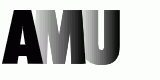 Mgr. KRÁSA OndřejNS801 NAMU 2170801013Objednávka č.: Smlouva:Odběratel:Číslo účtuPeněžní ústavForma úhrady:17.02.2017PříkazemTermín dodání:Akademie múzických umění v Praze Malostranské náměstí 259/12 118 00 PRAHA 1 Česká republika IČ:DIČ:61384984CZ61384984Termín úhrady:Tiskárna Helbich, a.s. Valchařská 24/36 614 00 BRNO Česká republika Tel.: 234 244 535 E-mail: ondrej.krasa@amu.cz PID:Konečný příjemce:::Platnost objednávky do:31.12.2017Dodací podmínky:CZ25592505DIČ:Dodavatel:IČ:25592505AMU je veřejná vysoká škola zřízená Dekretem prezidenta republiky z 27.10.1945, zákon č.111/1998 Sb. ve znění pozdějších změn. IBAN: CZ5301000000195373180297 Místo dodání:Nakladatelství AMUZpůsob dopravy:dodá dodavatelPoložkový rozpis: